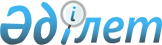 О внесении изменений в решение городского Маслихата от 13 декабря 2011 года № 316 "О бюджете города на 2012-2014 годы"
					
			Утративший силу
			
			
		
					Решение Атырауского городского маслихата Атырауской области от 16 мая 2012 года № 35. Зарегистрировано департаментом Юстиции Атырауской области 18 июня 2012 года № 4-1-165. Утратило силу - решением Атырауского городского маслихата Атырауской области от 26.04.2013 № 120      Сноска. Утратило силу - решением Атырауского городского маслихата Атырауской области от 26.04.2013 № 120

      В соответствии c Бюджетным кодексом Республики Казахстан от 4 декабря 2008 года и подпунктом 1) пункта 1 статьи 6 Закона Республики Казахстан от 23 января 2001 года "О местном государственном управлении и самоуправлении в Республике Казахстан", Атырауской городской маслихат РЕШИЛ:



      1. Внести в решение городского Маслихата от 13 декабря 2011 года № 316 "О бюджете города на 2012-2014 годы" (зарегистрировано в реестре государственной регистрации нормативных правовых актов за № 4-1-152, опубликовано 19 января 2012 года в газете "Прикаспийская коммуна" № 7) следующие изменения:



      1) пункт 1 изложить в следующей редакции:

      "1) доходы – 70 356 367 тысяч тенге, в том числе:

      налоговые поступления – 51 328 791 тысяч тенге;

      неналоговые поступления – 798 340 тысяч тенге;

      поступления от продажи основного капитала – 3 525 428 тысяч тенге;

      поступления трансфертов – 14 703 808 тысяч тенге;

      2) затраты – 71 701 816 тысяч тенге;

      3) сальдо по операциям с финансовыми активами -30 000 тысяч тенге, в том  числе:

      приобретение финансовых активов - 30 000 тысяч тенге;

      4) дефицит (профицит) бюджета – -1 375 449 тысяч тенге;

      5) финансирование дефицита (использование профицита) бюджета – 1 375 449  тысяч тенге, в том числе:

      поступление займов - 1 580 000 тысяч тенге;

      погашение займов -229 000 тысяч тенге;

      используемые свободные остатки бюджетных средств - 24 449 тысяч тенге".



      2) в пункте 17:

      цифры "29 900" заменить цифрами "20 800";



      3) в пункте 18:

      цифры"228" заменить цифрами "0";

      4) На основании единой бюджетной классификации, утвержденной Министерством финансов Республики Казахстан, произвести передвижку кассовых расходов использованных на программу общеобразовательного обучения 4.02.464.003.000 по специфике 111 в сумме 933 915 тенге на программу 4.02.464.003.000 специфики 113 в сумме 933 915 тенге.



      2. Приложение 1 изложить в новой редакции согласно приложению к настоящему решению.



      3. Контроль за исполнением настоящего решения возложить на председателя постоянной комиссии по вопросам экономики, развития предпринимательства, финансов и бюджета (С. Ерубаев).



      4. Настоящее решение вступает в силу со дня государственной регистрации в Департаменте юстиции Атырауской области и вводится в действие с 1 января 2012 года.      Председатель IV сессии                     Б. Тухфатов      Секретарь городского маслихата             Б. Казиманов

Приложение к решению сессии  

Атырауского городского Маслихата

"О внесений изменений в решение 

Атырауского городского Маслихата

"О бюджете города на 2012-2014 годы"

от 16 мая 2011 года № 35     Приложение 1 к решению сессии

Атырауского городского Маслихата

"О бюджете города на 2012-2014 годы"

от 13 декабря 2011 года № 316   БЮДЖЕТ ГОРОДА НА 2012 ГОД
					© 2012. РГП на ПХВ «Институт законодательства и правовой информации Республики Казахстан» Министерства юстиции Республики Казахстан
				КатегорияКатегорияКатегорияКатегорияСумма, тыс.тенгеКлассКлассКлассСумма, тыс.тенгеПодклассПодклассСумма, тыс.тенгеНаименованиеСумма, тыс.тенге12345І. Доходы70 356 3671Налоговые поступления51 328 79101Подоходный налог15 577 8662Индивидуальный подоходный налог15 577 86603Социальный налог26 932 8681Социальный налог26 932 86804Hалоги на собственность4 110 5491Hалоги на имущество3 077 4793Земельный налог373 4154Hалог на транспортные средства659 4625Единый земельный налог19305Внутренние налоги на товары, работы и услуги4 270 3992Акцизы3 844 1873Поступления за использование природных и других ресурсов183 5274Сборы за ведение предпринимательской и профессиональной деятельности208 5975Налог на игорный бизнес34 08807Прочие налоги3801Прочие налоги38008Обязательные платежи, взимаемые за совершение юридически значимых действий и (или) выдачу документов уполномоченными на то государственными органами или должностными лицами436 7291Государственная пошлина436 7292Неналоговые поступления798 34001Доходы от государственной собственности63 2211Поступления части чистого дохода коммунальных государственных предприятий6 4625Доходы от аренды имущества, находящегося в государственной собственности56 75902Поступления от реализации товаров (работ, услуг) государственными учреждениями, финансируемыми из государственного бюджета191Поступления от реализации товаров (работ, услуг) государственными учреждениями, финансируемыми из государственного бюджета1904Штрафы, пени, санкции, взыскания, налагаемые государственными учреждениями, финансируемыми из государственного бюджета, а также содержащимися и финансируемыми из бюджета (сметы расходов) Национального Банка Республики Казахстан404 9951Штрафы, пени, санкции, взыскания, налагаемые государственными учреждениями, финансируемыми из государственного бюджета, а также содержащимися и финансируемыми из бюджета (сметы расходов) Национального Банка Республики Казахстан, за исключением поступлений от организаций нефтяного сектора404 99506Прочие неналоговые поступления330 1051Прочие неналоговые поступления330 1053Поступления от продажи основного капитала3 525 42801Продажа государственного имущества, закрепленного за государственными учреждениями233 5221Продажа государственного имущества, закрепленного за государственными учреждениями233 52203Продажа земли и нематериальных активов3 291 9061Продажа земли3 291 9064Поступления трансфертов14 703 80802Трансферты из вышестоящих органов государственного управления14 703 8082Трансферты из областного бюджета14 703 808Функциональная группаФункциональная группаФункциональная группаФункциональная группаФункциональная группаСумма, тыс.тенгеФункциональная подгруппаФункциональная подгруппаФункциональная подгруппаФункциональная подгруппаСумма, тыс.тенгеАдминистратор бюджетных программАдминистратор бюджетных программАдминистратор бюджетных программСумма, тыс.тенгеПрограммаПрограммаСумма, тыс.тенгеНаименование123456ІІ. Расходы71 701 81601Государственные услуги общего характера373 6651Представительные, исполнительные и другие органы, выполняющие общие функции  государственного управления292 222112Аппарат маслихата района (города областного значения)15 611001Услуги по обеспечению деятельности маслихата района (города областного значения)15 437003Капитальные расходы государственных органов174122Аппарат акима района (города областного значения)167 589001Услуги по обеспечению деятельности акима района (города областного значения)159 251002Создание информационных систем2 733003Капитальные расходы государственных органов5 605123Аппарат акима района в городе, города районного значения, поселка, аула (села), аульного (сельского) округа109 022001Услуги по обеспечению деятельности акима района в городе, города районного значения, поселка, аула (села), аульного (сельского) округа104 022022Капитальные расходы государственного органа5 0002Финансовая деятельность60 868452Отдел финансов района (города областного значения)60 868001Услуги по реализации государственной политики в области исполнения бюджета района (города областного значения) и управления коммунальной собственностью района (города областного значения)32 387002Создание информационных систем10 000003Проведение оценки имущества в целях налогообложения3 174004Организация работы по выдаче разовых талонов и обеспечение полноты сбора сумм от реализации разовых талонов14 307010Приватизация, управление коммунальным имуществом, постприватизационная деятельность и регулирование споров, связанных с этим1 0005Планирование и статистическая деятельность20 575453Отдел экономики и бюджетного планирования района (города областного значения)20 575001Услуги по реализации государственной политики в области формирования и развития экономической политики, системы государственного планирования и управления района (города областного значения)20 260004Капитальные расходы государственных органов31502Оборона7 0002Организация работы по чрезвычайным ситуациям7 000122Аппарат акима района (города областного значения)7 000006Предупреждение и ликвидация чрезвычайных ситуаций масштаба района (города областного значения)7 00003Общественный порядок, безопасность, правовая, судебная, уголовно-исполнительная деятельность139 6001Правоохранительная деятельность139 600458Отдел жилищно-коммунального хозяйства, пассажирского транспорта и автомобильных дорог района (города областного значения)139 600021Обеспечение безопасности дорожного движения в населенных пунктах139 60004Образование9 590 9381Дошкольное воспитание и обучение2 447 573123Аппарат акима района в городе, города районного значения, поселка, аула (села), аульного (сельского) округа17 412004Поддержка организаций дошкольного воспитания и обучения17 412464Отдел образования района (города областного значения)2 430 161009Обеспечение дошкольного воспитания и обучения2 411 361021Увеличение размера доплаты за квалификационную категорию воспитателям дошкольных организаций образования за счет трансфертов из республиканского бюджета18 8002Начальное, основное среднее и общее среднее образование6 206 980464Отдел образования района (города областного значения)6 206 980003Общеобразовательное обучение5 763 375006Дополнительное образование для детей310 126063Повышение оплаты труда учителям, прошедшим повышение квалификации по учебным программам АОО "Назарбаев Интеллектуальные школы" за счет трансфертов из республиканского бюджета7 306064Увеличение размера доплаты за квалификационную категорию учителям школ за счет трансфертов из республиканского бюджета126 1739Прочие услуги в области образования936 385464Отдел образования района (города областного значения)131 885001Услуги по реализации государственной политики на местном уровне в области образования19 961005Приобретение и доставка учебников, учебно-методических комплексов для государственных учреждений образования района (города областного значения)50 620007Проведение школьных олимпиад, внешкольных мероприятий и конкурсов районного (городского) масштаба643015Ежемесячные выплаты денежных средств опекунам (попечителям) на содержание ребенка-сироты (детей-сирот), и ребенка (детей), оставшегося без попечения родителей за счет трансфертов из республиканского бюджета46 916020Обеспечение оборудованием, программным обеспечением детей-инвалидов, обучающихся на дому за счет трансфертов из республиканского бюджета13 745467Отдел строительства района (города областного значения)804 500037Строительство и реконструкция объектов образования804 50006Социальная помощь и социальное обеспечение584 1002Социальная помощь527 080451Отдел занятости и социальных программ района (города областного значения)527 080002Программа занятости138 134004Оказание социальной помощи на приобретение топлива специалистам здравоохранения, образования, социального обеспечения, культуры и спорта в сельской местности в соответствии с законодательством Республики Казахстан3 470005Государственная адресная социальная помощь15 217006Оказание жилищной помощи39 288007Социальная помощь отдельным категориям нуждающихся граждан по решениям местных представительных органов154 075010Материальное обеспечение детей-инвалидов, воспитывающихся и обучающихся на дому8 175013Социальная адаптация лиц, не имеющих определенного местожительства44 294014Оказание социальной помощи нуждающимся гражданам на дому39 339016Государственные пособия на детей до 18 лет12 248017Обеспечение нуждающихся инвалидов обязательными гигиеническими средствами и предоставление услуг специалистами жестового языка, индивидуальными помощниками в соответствии с индивидуальной программой реабилитации инвалида51 765023Обеспечение деятельности центров занятости населения21 0759Прочие услуги в области социальной помощи и социального обеспечения57 020451Отдел занятости и социальных программ района (города областного значения)57 020001Услуги по реализации государственной политики на местном уровне в области обеспечения занятости и реализации социальных программ для населения50 559011Оплата услуг по зачислению, выплате и доставке пособий и других социальных выплат3 316021Капитальные расходы государственных органов3 14507Жилищно-коммунальное хозяйство23 728 0381Жилищное хозяйство15 580 288458Отдел жилищно-коммунального хозяйства, пассажирского транспорта и автомобильных дорог района (города областного значения)377 559002Изъятие, в том числе путем выкупа земельных участков для государственных надобностей и связанное с этим отчуждение недвижимого имущества272 500003Организация сохранения государственного жилищного фонда55 950004Обеспечение жильем отдельных категорий граждан30 000031Изготовление технических паспортов на объекты кондоминиумов19 109467Отдел строительства района (города областного значения)15 202 729003Проектирование, строительство и (или) приобретение жилья государственного коммунального жилищного фонда7 358 109004Проектирование, развитие, обустройство и (или) приобретение инженерно-коммуникационной инфраструктуры5 976 440019Строительство жилья1 080 000072Строительство и (или) приобретение служебного жилища и развитие (или) приобретение инженерно-коммуникационной инфраструктуры в рамках Программы занятости 2020767 380074Развитие и обустройство недостающей инженерно-коммуникационной инфраструктуры в рамках второго направления Программы занятости 202020 8002Коммунальное хозяйство2 419 918458Отдел жилищно-коммунального хозяйства, пассажирского транспорта и автомобильных дорог района (города областного значения)723 305012Функционирование системы водоснабжения и водоотведения694 305026Организация эксплуатации тепловых сетей, находящихся в коммунальной собственности районов (городов областного значения)29 000467Отдел строительства района (города областного значения)1 696 613006Развитие системы водоснабжения и водоотведения1 696 6133Благоустройство населенных пунктов5 727 832123Аппарат акима района в городе, города районного значения, поселка, аула (села), аульного (сельского) округа21 538009Обеспечение санитарии населенных пунктов21 538458Отдел жилищно-коммунального хозяйства, пассажирского транспорта и автомобильных дорог района (города областного значения)5 644 389015Освещение улиц в населенных пунктах564 959016Обеспечение санитарии населенных пунктов895 508017Содержание мест захоронений и захоронение безродных4 139018Благоустройство и озеленение населенных пунктов4 179 783467Отдел строительства района (города областного значения)61 905007Развитие благоустройства городов и населенных пунктов61 90508Культура, спорт, туризм и информационное пространство483 7431Деятельность в области культуры234 100455Отдел культуры и развития языков района (города областного значения)234 100003Поддержка культурно-досуговой работы234 1002Спорт141 330465Отдел физической культуры и спорта района (города областного значения)36 621006Проведение спортивных соревнований на районном (города областного значения) уровне36 621467Отдел строительства района (города областного значения)104 709008Развитие объектов спорта и туризма104 7093Информационное пространство77 945455Отдел культуры и развития языков района (города областного значения)77 945006Функционирование районных (городских) библиотек77 9459Прочие услуги по организации культуры, спорта, туризма и информационного пространства30 368455Отдел культуры и развития языков района (города областного значения)9 838001Услуги по реализации государственной политики на местном уровне в области развития языков и культуры9 838456Отдел внутренней политики района (города областного значения)13 978001Услуги по реализации государственной политики на местном уровне в области информации, укрепления государственности и формирования социального оптимизма граждан13 978465Отдел физической культуры и спорта района (города областного значения)6 552001Услуги по реализации государственной политики на местном уровне в сфере физической культуры и спорта6 55209Топливно-энергетический комплекс и недропользование374 4169Прочие услуги в области топливно-энергетического комплекса и недропользования374 416467Отдел строительства района (города областного значения)374 416009Развитие теплоэнергетической системы374 41610Сельское, водное, лесное, рыбное хозяйство, особо охраняемые природные территории, охрана окружающей среды и животного мира, земельные отношения61 6891Сельское хозяйство18 805462Отдел сельского хозяйства района (города областного значения)8 656001Услуги по реализации государственной политики на местном уровне в сфере сельского хозяйства8 656467Отдел строительства района (города областного значения)1 236010Развитие объектов сельского хозяйства1 236473Отдел ветеринарии района (города областного значения)8 913001Услуги по реализации государственной политики на местном уровне в сфере ветеринарии8 9136Земельные отношения39 986463Отдел земельных отношений района (города областного значения)39 986001Услуги по реализации государственной политики в области регулирования земельных отношений на территории района (города областного значения)17 986002Работы по переводу сельскохозяйственных угодий из одного вида в другой5 000004Организация работ по зонированию земель17 0009Прочие услуги в области сельского, водного, лесного, рыбного хозяйства, охраны окружающей среды и земельных отношений2 898473Отдел ветеринарии района (города областного значения)2 898011Проведение противоэпизоотических мероприятий2 89811Промышленность, архитектурная, градостроительная и строительная деятельность36 7822Архитектурная, градостроительная и строительная деятельность36 782467Отдел строительства района (города областного значения)17 576001Услуги по реализации государственной политики на местном уровне в области строительства17 576468Отдел архитектуры и градостроительства района (города областного значения)19 206001Услуги по реализации государственной политики в области архитектуры и градостроительства на местном уровне19 20612Транспорт и коммуникации7 009 8551Автомобильный транспорт6 409 855458Отдел жилищно-коммунального хозяйства, пассажирского транспорта и автомобильных дорог района (города областного значения)6 409 855023Обеспечение функционирования автомобильных дорог6 409 8559Прочие услуги в сфере транспорта и коммуникаций600 000458Отдел жилищно-коммунального хозяйства, пассажирского транспорта и автомобильных дорог района (города областного значения)600 000024Организация внутрипоселковых (внутригородских), пригородных и внутрирайонных общественных пассажирских перевозок600 00013Прочие2 410 3663Поддержка предпринимательской деятельности и защита конкуренции12 530469Отдел предпринимательства района (города областного значения)12 530001Услуги по реализации государственной политики на местном уровне в области развития предпринимательства и промышленности12 5309Прочие2 397 836458Отдел жилищно-коммунального хозяйства, пассажирского транспорта и автомобильных дорог района (города областного значения)2 397 836001Услуги по реализации государственной политики на местном уровне в области жилищно-коммунального хозяйства, пассажирского транспорта и автомобильных дорог97 586013Капитальные расходы государственных органов1 800 250039Бюджетные кредиты на проведение ремонта общего имущества объектов кондоминиум500 00015Трансферты26 901 6241Трансферты26 901 624452Отдел финансов района (города областного значения)26 901 624006Возврат неиспользованных (недоиспользованных) целевых трансфертов24 308007Бюджетные изъятия26 877 316Функциональная группаФункциональная группаФункциональная группаФункциональная группаФункциональная группаФункциональная группаСумма, тыс.тенгеФункциональная подгруппаФункциональная подгруппаФункциональная подгруппаФункциональная подгруппаФункциональная подгруппаСумма, тыс.тенгеАдминистратор бюджетных программАдминистратор бюджетных программАдминистратор бюджетных программАдминистратор бюджетных программСумма, тыс.тенгеПрограммаПрограммаПрограммаСумма, тыс.тенгеПодпрограммаПодпрограммаСумма, тыс.тенгеНаименованиеIV. Сальдо по операциям с финансовыми активами30 000Приобретение финансовых активов30 00013Прочие30 0009Прочие30 000458Отдел жилищно-коммунального хозяйства, пассажирского транспорта и автомобильных дорог района (города областного значения)30 000065Формирование или увеличение уставного капитала юридических лиц30 000КатегорияКатегорияКатегорияКатегорияКатегорияСумма, тыс.тенгеКлассКлассКлассКлассСумма, тыс.тенгеПодклассПодклассПодклассСумма, тыс.тенгеСпецификаСпецификаСумма, тыс.тенгеНаименованиеСумма, тыс.тенгеV. Дефицит (профицит) бюджета-1 375 449VI. Финансирование дефицита (использование профицита) бюджета1 375 4497Поступления займов1 580 00001Внутренние государственные займы1 580 0002Договоры займа1 580 00003Займы, получаемые местным исполнительным органом района (города областного значения)1 580 000Функциональная группаФункциональная группаФункциональная группаФункциональная группаФункциональная группаФункциональная группаСумма, тыс.тенгеФункциональная подгруппаФункциональная подгруппаФункциональная подгруппаФункциональная подгруппаФункциональная подгруппаСумма, тыс.тенгеАдминистратор бюджетных программАдминистратор бюджетных программАдминистратор бюджетных программАдминистратор бюджетных программСумма, тыс.тенгеПрограммаПрограммаПрограммаСумма, тыс.тенгеПодпрограммаПодпрограммаСумма, тыс.тенгеНаименование16Погашение займов229 0001Погашение займов229 000452Отдел финансов района (города областного значения)229 000008Погашение долга местного исполнительного органа перед вышестоящим бюджетом229 000КатегорияКатегорияКатегорияКатегорияКатегорияСумма, тыс.тенгеКлассКлассКлассКлассСумма, тыс.тенгеПодклассПодклассПодклассСумма, тыс.тенгеСпецификаСпецификаСумма, тыс.тенгеНаименованиеСумма, тыс.тенгеИспользуемые остатки бюджетных средств24 4498Используемые остатки бюджетных средств24 4491Остатки бюджетных средств24 4491Свободные остатки бюджетных средств24 44901Свободные остатки бюджетных средств24 449